제6회 부산국제항만컨퍼런스(BIPC 2018) 글로벌기업(전문가)과 함께하는 토크콘서트1. 참가자 정보2. 강연자 정보3. 강연자대상 질의사항(두가지이상 필수작성-국/영문가능)상기 본인은 부산항만공사에서 주최하는제6회 부산국제항만컨퍼런스(BIPC 2018) 글로벌기업(전문가)과 함께하는 토크콘서트에 참가 신청합니다.2018년    월    일신청자 :                (인)*이메일(bipc2018@leeconvention.com)로 회신하여 주시기 바랍니다.영문성명Name (English)국문성명Name (Korean)영문학교명Company (English)국문학교명Company (Korean)이메일주소E-Mail휴대전화C.P.IBM Korea 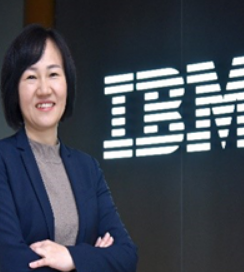 전무/CTO(최고기술책임자)엄경순(Kyungsoon Kelly UM)GE(General Electric) Transportation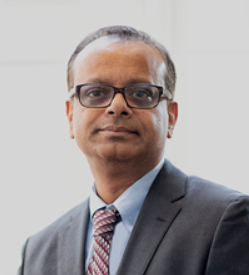 부사장샨카 센굽타 (Shankar Sengupta)1. (IBM Korea)2. (GE Transportation)3.4.